0Yearly Learning Challenge Overview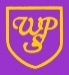 Year      4                                                                                                                                                                                    2021/2022Yearly Learning Challenge OverviewYear      4                                                                                                                                                                                    2021/2022Yearly Learning Challenge OverviewYear      4                                                                                                                                                                                    2021/2022Yearly Learning Challenge OverviewYear      4                                                                                                                                                                                    2021/2022Yearly Learning Challenge OverviewYear      4                                                                                                                                                                                    2021/2022Yearly Learning Challenge OverviewYear      4                                                                                                                                                                                    2021/2022Yearly Learning Challenge OverviewYear      4                                                                                                                                                                                    2021/2022Yearly Learning Challenge OverviewYear      4                                                                                                                                                                                    2021/2022Yearly Learning Challenge OverviewYear      4                                                                                                                                                                                    2021/2022Yearly Learning Challenge OverviewYear      4                                                                                                                                                                                    2021/2022Yearly Learning Challenge OverviewYear      4                                                                                                                                                                                    2021/2022Yearly Learning Challenge OverviewYear      4                                                                                                                                                                                    2021/2022Yearly Learning Challenge OverviewYear      4                                                                                                                                                                                    2021/2022AUTUMN TERMAUTUMN TERMAUTUMN TERMAUTUMN TERMSPRING TERMSPRING TERMSPRING TERMSUMMER TERMSUMMER TERMSUMMER TERMSUMMER TERMSUMMER TERMPrime Learning ChallengeIs change permanent?How did Titus Salt Impact Saltaire?How did Titus Salt Impact Saltaire?How did Titus Salt Impact Saltaire?Could you survive in this biome?Could you survive in this biome?Why do our bodies break down food? Would you like to be a Saxon?Would you like to be a Saxon?Would you like to be a Saxon?Would you like to be a Saxon? Who were the ancient Egyptians?English Reading / Writing / Spelling / Punctuation / GrammarReading / Writing / Spelling / Punctuation / GrammarReading / Writing / Spelling / Punctuation / GrammarReading / Writing / Spelling / Punctuation / GrammarReading / Writing / Spelling / Punctuation / GrammarReading / Writing / Spelling / Punctuation / GrammarReading / Writing / Spelling / Punctuation / GrammarReading / Writing / Spelling / Punctuation / GrammarReading / Writing / Spelling / Punctuation / GrammarReading / Writing / Spelling / Punctuation / GrammarReading / Writing / Spelling / Punctuation / GrammarReading / Writing / Spelling / Punctuation / GrammarWriting Composition / Transcription  /  Analysis and presentation through the context of themed writing opportunitiesComposition / Transcription  /  Analysis and presentation through the context of themed writing opportunitiesComposition / Transcription  /  Analysis and presentation through the context of themed writing opportunitiesComposition / Transcription  /  Analysis and presentation through the context of themed writing opportunitiesComposition / Transcription  /  Analysis and presentation through the context of themed writing opportunitiesComposition / Transcription  /  Analysis and presentation through the context of themed writing opportunitiesComposition / Transcription  /  Analysis and presentation through the context of themed writing opportunitiesComposition / Transcription  /  Analysis and presentation through the context of themed writing opportunitiesComposition / Transcription  /  Analysis and presentation through the context of themed writing opportunitiesComposition / Transcription  /  Analysis and presentation through the context of themed writing opportunitiesComposition / Transcription  /  Analysis and presentation through the context of themed writing opportunitiesComposition / Transcription  /  Analysis and presentation through the context of themed writing opportunitiesAuthor focus / Text The Water HorseDick King Smith Street Child Berlie DohertyStreet Child Berlie DohertyStreet Child Berlie DohertyThe ExplorerKatherine RundellThe ExplorerKatherine RundellThe ExplorerKatherine RundellBeowulfMichael MorpurgoBeowulfMichael MorpurgoBeowulfMichael MorpurgoBeowulfMichael MorpurgoThe Secrets of a Sun King MathematicsPlace Value/decimal numbers (Money)Addition and SubtractionMultiplication and DivisionMultiplication and DivisionMultiplication and DivisionFractions including decimal numbers.Fractions including decimal numbers.Measurement including timeGeometry – Position and DirectionGeometry – Properties of ShapesGeometry – Position and DirectionGeometry – Properties of ShapesGeometry – Position and DirectionGeometry – Properties of ShapesGeometry – Position and DirectionGeometry – Properties of ShapesStatisticsScienceStates of matter Electricity (Forces and Electricity) Electricity (Forces and Electricity) Electricity (Forces and Electricity) Living Things and Their Habitats (Plants)Living Things and Their Habitats (Plants)Animals Including HumansAnimals Including HumansAnimals Including HumansAnimals Including HumansAnimals Including HumansSound (Light, Sound, Earth and Space)ComputingE-safetyDigital LiteracyDigital LiteracyDigital LiteracyDigital LiteracyDigital LiteracyInformation TechnologyComputer Science Computer Science Computer Science Computer Science Computer Science Design and TechnologyElectrical and mechanical components.Electrical and mechanical components.Electrical and mechanical components.TextilesCooking and nutritionCooking and nutritionCooking and nutritionCooking and nutritionHistoryTrip to Saltaire Saltaire:  Local History Sir Titus Salt Skills focus: Historical enquiry, organisation and communicationTrip to Saltaire Saltaire:  Local History Sir Titus Salt Skills focus: Historical enquiry, organisation and communicationTrip to Saltaire Saltaire:  Local History Sir Titus Salt Skills focus: Historical enquiry, organisation and communicationTrip to Saltaire Saltaire:  Local History Sir Titus Salt Skills focus: Historical enquiry, organisation and communicationAnglo-Saxons and ScotsBritain’s settlement by Anglo-Saxons and ScotsSkills focus: ChronologyAnglo-Saxons and ScotsBritain’s settlement by Anglo-Saxons and ScotsSkills focus: ChronologyAnglo-Saxons and ScotsBritain’s settlement by Anglo-Saxons and ScotsSkills focus: ChronologyAnglo-Saxons and ScotsBritain’s settlement by Anglo-Saxons and ScotsSkills focus: ChronologyThe EgyptiansStudy of a non-European society that provides contrasts with British historySkills focus: Similarities and differencesGeographyPhysical Geography: Amazon rainforestStudy of a region in South America: climate zonesBiomes and vegetation beltsPhysical Geography: Amazon rainforestStudy of a region in South America: climate zonesBiomes and vegetation beltsUK and EuropeSkills focus: locational knowledge, physical featuresArt and DesignPrinting – Victorian wallpaper –Take inspiration from William Morris tiles  PaintingTake inspiration from HockneyPaintingTake inspiration from HockneyPaintingTake inspiration from HockneyDrawing Emily DoveDrawing Emily DoveClay – Canopic jarsMusicSinging/rhythm Wider opportunities: woodwind and brassSinging/rhythm Wider opportunities: woodwind and brassSinging/rhythm Wider opportunities: woodwind and brassSinging/rhythm Wider opportunities: woodwind and brassSinging/rhythm Wider opportunities: woodwind and brassSinging/rhythm Wider opportunities: woodwind and brassSinging/rhythm Wider opportunities: woodwind and brassSinging/rhythm Wider opportunities: woodwind and brassSinging/rhythm Wider opportunities: woodwind and brassSinging/rhythm Wider opportunities: woodwind and brassSinging/rhythm Wider opportunities: woodwind and brassSinging/rhythm Wider opportunities: woodwind and brassMusicPE –games, gym, danceFootballBasketballBasketballBasketballGymnasticsGymnasticsNetballStriking/FieldingStriking/FieldingStriking/FieldingStriking/FieldingAthleticsREHow are important events remembered? Judaism, Sikhism, Hinduism, ref to Paganism & Ancient CivilisationsHow are important events remembered? Judaism, Sikhism, Hinduism, ref to Paganism & Ancient CivilisationsHow are important events remembered? Judaism, Sikhism, Hinduism, ref to Paganism & Ancient CivilisationsHow are important events remembered? Judaism, Sikhism, Hinduism, ref to Paganism & Ancient CivilisationsWhat faiths are shared in our country? Christianity, Islam, Judaism and non-religious world viewsWhat faiths are shared in our country? Christianity, Islam, Judaism and non-religious world viewsWhat faiths are shared in our country? Christianity, Islam, Judaism and non-religious world viewsHow do the Five Pillars guide Muslims? Islam How do the Five Pillars guide Muslims? Islam Why are Gurus at the heart of Sikh belief and practice? SikhismWhy are Gurus at the heart of Sikh belief and practice? SikhismWhy are Gurus at the heart of Sikh belief and practice? SikhismSpanishPhonetics 2 (LA)Welcome to our schoolPhonetics 2 (LA)Welcome to our schoolFamily Frida KahloBody partsOpinionsFrida KahloBody partsOpinionsPersonal descriptionsPersonal descriptionsPersonal descriptionsHabitatsHabitatsSouth America/Habitats WeatherSouth America/Habitats WeatherWSFLManaging RelationshipsCommunicating ClearlyManaging RelationshipsCommunicating ClearlyEffective Decision MakingGoal SettingManaging MediaGoal SettingManaging MediaDeveloping a Healthy LifestyleUnderstanding Rights and Responsibilities Developing a Healthy LifestyleUnderstanding Rights and Responsibilities Developing a Healthy LifestyleUnderstanding Rights and Responsibilities Managing FinancesEngaging in the CommunityManaging FinancesEngaging in the CommunityCoping With LifeThinkingCoping With LifeThinkingBLP MuscleReasoningPerseverance – stuck promptsImitationCollaborationQuestioningMaking LinksNoticingCollaborationQuestioningMaking LinksNoticingCollaborationQuestioningMaking LinksNoticingPerseveranceImaginingAbsorptionImitatingPerseveranceImaginingAbsorptionImitatingRevising PlanningReasoningAbsorptionReasoningManaging DistractionsAbsorptionReasoningManaging DistractionsAbsorptionReasoningManaging DistractionsAbsorptionReasoningManaging DistractionsRevising PlanningCapitalising